After this activity, students will be able to:Critically evaluate the environmental impact on the ecosystem Simulate an environmental disaster (oil spill)  in a classroom settingIdentify physical characteristics oil and water (i.e. density/surface tension)Identify possible ways to solve an oil spill problem Identify what responsibility humans have toward an ecosystemHow can an oil spill be removed from water?How long does it take to completely clean an oil spill?How could oil be contained without spreading in the water?What property determines if a fluid float on water?What did we learn about corporate environment responsibility? (Students are asked to research the topic in advance).ONLS- Ohio Revised Science Standards and Model Curriculum High School- Advanced Science,Environmental Science -Syllabus and Model Curriculum: Identify questions and concepts that guide scientific investigationsDesign and conduct scientific investigationsFormulate and revise explanations and models using logic and evidence (critical thinking)Recognize and analyze explanations and modelsCommunicate and support a scientific argumentEnvironmental Science –Earth Resources:Water and Water Pollution:Point source and non-point source contaminateGlobal Environmental Problems and Issues:Human pollutionPreparation Material: Empty buckets/ aluminum cooking pansVegetable oilCocoa mix Water Activity Selection Materail:Rubber bands, paper clips, straws, balloons, plastic wraps, plastic spoons, tongue depressors, masking tape, hand-made fan, dishwashing detergent, grass, cooked rice, hair, sponge (pieces), string, 24” paper towels, 12 cotton balls, 1 bag woodenmulch, 1 syringe, 1 bag of shredded paper, 2 newspaper sheetsGive an overview of activity plan to the students.Show students “Oil Spill Activity- Student Work Sheet”.Divide students into groups of 3-4 students, providing a worksheet for each group.Explain the need of teamwork to perform the activity. The lab room set-up will be ready with 6 tables and a bucket/aluminum cooking pan filled with a known amount of water. The oil mixture (vegetable oil with cocoa mixed -1/2 cup oil for every 1 tablespoon of cocoa mix) will be ready. Available materials will be on a separate table where all students can access. A 15 to 20-minute lesson (a presentation with pictures/video clips) will be given to the students in the classroom, the following points will be covered:Crude oil drilling & refining operationBP Deep Water Horizon 2010Properties of liquid: density and surface tension After the preparation lesson: Students groups will be asked to do a quick brainstorming/planning and write it on their worksheetsStudent groups will move to the lab-room to perform the experiment. Students will be asked to pour a known amount of the oil mixture in the water bucket/panStudents will be asked to use available material to clean oil from water (up to 5 items are allowed). Students are asked to write their progress on the worksheets Success measures are associated with the comparison of initial and final percentages/ amounts of oil/water as well as the cleanness of water (color/ density of a sample that is shaken-up) Student clean up systems will be scored based on the scale provided on their worksheet.Starting amount of water/oil vs. ending amountCleanness of water (color/ density of a sample that is shaken-up) Student worksheet, students will be asked to work on their worksheet. The worksheet includes data collection on the steps the students performed in cleaning up the spill and rating their design based on a scale providedPRE / POST –TESTDoes Water float in oil? And why?  (Mark the correct answer)Yes. Density of water is higher than oil.No. Density of water is higher that oil.Yes. Density of oil is higher than water.No. Density of oil is higher than water.Mark True (T) or False (F) for the following:Oil floats on water as oil’s density is HIGHER than water.Small droplets of a liquid are spherical due to surface tension.Soaking up spilled milk with a paper towel is called absorption.What effects does oil spill have on the ecosystem of the ocean? (Mark ALL correct answers)Animals ingest oil and this poisons them.Oil spills provides lubrication and helps sea animals.May kill sea birds when their feathers/fur come in contact with oil.All of the above.One recent oil spill that has had devastating effects is the BP Oil Spill in 2010. What are some ways to clean up oil spills in general?Absorbing the oil using absorbents.Skimming the oil from the water.Adding Chemical dispersant to the oil.None of the above.All of the above.According to students learning needs, the materials available to use were grouped into three groups intended to help all learners either meet the intent of the standard of the lesson. Thus, students’ thoughts were directed to think of the best possible material used from each group rather than focusing their attention to a particular material.After the activity is taught, students were able to gain environmental safety knowledge and were scaling up their thoughts to a larger scale solution for such a disaster. If I could change the lesson, I would make a better use of teamwork by changing the student grouping chart and giving individual tasks for each team member. I would also further re-group the material selection groups based on absorbance/containing material and limit the number of materials in each group to direct the students’ attention to some of the materials that could have been effective in the cleaning process but students did not select when performing the activity.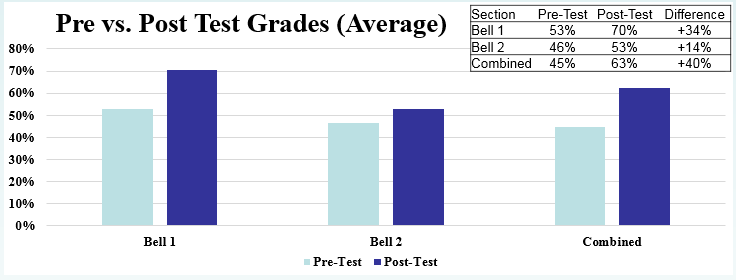 Fellow Name: Khadeejeh MurebContact Info: murebkh@mail.uc.eduDate: 02/11/15 and 02/12/15 8:45 AM to 10:23 AMTeacher Name: Brandon WilliamsSchool Name: Hughes STEM High SchoolGrade and Class: Engineering - Juniors/ SeniorsActivity Title:Oil SpillEstimated Activity Duration:2 HoursSetting:Classroom Setting/ IndoorsActivity Objectives:Activity Guiding Questions:Next Generation Science Standards (NGSS) Next Generation Science Standards (NGSS) Science and Engineering Practices (Check all that apply)                        Crosscutting Concepts (Check all that apply) Asking questions (for science) and defining problems (for engineering)Patterns Developing and using models Cause and effectPlanning and carrying out investigations Scale, proportion, and quantityAnalyzing and interpreting data Systems and system modelsUsing mathematics and computational thinkingEnergy and matter: Flows, cycles, and conservation Constructing explanations (for science) and designing solutions (for engineering)Structure and function. Engaging in argument from evidenceStability and change. Obtaining, evaluating, and communicating information	Ohio’s New Learning Standards for Science (ONLS)Expectations for Learning - Cognitive Demands(Check all that apply)Designing Technological/Engineering Solutions Using Science concepts (T)Demonstrating Science Knowledge (D)Interpreting and Communicating Science Concepts (C)Recalling Accurate Science (R)Common Core State Standards -- Mathematics (CCSS)Common Core State Standards -- Mathematics (CCSS)Standards for Mathematical Practice(Check all that apply)Standards for Mathematical Practice(Check all that apply)Make sense of problems and persevere in solving themUse appropriate tools strategicallyReason abstractly and quantitativelyAttend to precisionConstruct viable arguments and critique the reasoning of othersLook for and make use of structureModel with mathematicsLook for and express regularity in repeated reasoningUnit Academic Standards (NGSS, ONLS and/or CCSS):Materials:  (Link Handouts, Power Points, Resources, Websites, Supplies)Teacher Advance Preparation:Activity Procedures:Differentiation: Describe how you modified parts of the Lesson to support the needs of different learners. Refer to Activity Template for details.Reflection:  Reflect upon the successes and shortcomings of the Activity.  This is done after the Activity is implemented.